DOMANDA PER L’ACCESSO A TRASMISSIONI RADIOFONICHE DOMANDA PER L’ACCESSO A TRASMISSIONI TELEVISIVE( barrare solo la voce che interessa)AL COMITATO REGIONALEPER LE COMUNICAZIONICORECOM dell’EMILIA-ROMAGNAViale A. Moro, 44 - 40127 BOLOGNA………………………………………………………………………………(descrizione per esteso e sigla dell’organizzazione richiedente )facente parte di uno dei seguenti gruppi  elencati dall’articolo 6 della legge n. 103/1975:Partiti e gruppi  rappresentati in Parlamento e in assemblee elettive locali (regionali, provinciali e comunali)  (specificare):…………………………………………………………………………Autonomie locali e loro organizzazioni associative. Sindacati nazionali - loro articolazioni in ambito regionale.Confessioni religiose - loro articolazioni in ambito regionale.Movimenti politici.Enti e Associazioni politiche e culturali.Associazioni del movimento cooperativo giuridicamente riconosciute in ambito regionale.Gruppi etnici e linguistici in ambito regionale.Gruppi di rilevante interesse sociale, in particolare quelli operanti nei settori educativo, assistenziale, professionale, ricreativo, sportivo, artistico, turistico, ecc.con sede in ………………………………………………………………….via…………………………………………………………..cap……………recapito telefonico …………………………………………………………rappresentato da …………………………………………………………….( nominativo del legale rappresentante )nat…  a…………………………………………… il………………………e residente in …………………………………………………………………via………………………………………………………………….cap………tel………………………………………………fax…………………………e-mail…………………………………………………………………………nella sua qualità di ……………………………………………………………CHIEDEAi sensi del primo comma dell’articolo 6 della legge 14 aprile 1975, n. 103, e dell’apposito Regolamento del CORECOM dell’Emilia-Romagna, di usufruire dell’accesso alla programmazioneRadiofonica              TelevisivaCaratteristiche e consistenza organizzativa dell’Ente.Il richiedente comunica le seguenti informazioni:Data di costituzione ……………………………………………………Figura giuridica ………………………………………………………( associazione di fatto, persona giuridica, ecc.)Principali organi  statutari ..……………………………………………( assemblee di soci, giunta esecutiva, segretario, presidente, ecc. )L’attività del richiedente si svolge in ambitoRegionaleProvincialeComunaleAltro………………………………………………..( specificare: es. quartiere, fabbriche, scuola, ecc.)Altri elementi che il richiedente ritiene utile fornire al fine di dare informazioni sulla consistenza organizzativa nel territorio nazionale(es. sedi regionali, provinciali, comunali, intercomunali, zone sindacali, diocesi, sezioni, circoli, ecc.)…………………………………………………………………………6. Eventuali attività editoriali( indicare titoli e periodicità di riviste, collane di libri, pubblicazioni interne)…………………………………………………………………………………Eventuali attività di formazione e di informazione(corsi, seminari, convegni, ecc. )…………………………………………………………………………Eventuali centri di studio, ricerca, documentazione, ecc.…………………………………………………………………………Eventuali altre attività…………………………………………………………………………Programma propostoTitolo del programma(anche se provvisorio)………………………………………………………………………… Contenuto in sintesi…………………………………………………………………………………………………………………………………………………………………………………………………………………………………………………………………………………………………………………………………………………………………………………………………………………………………………………………………………………………………………………………………………………………………………………………………………………… Al contenuto del programma proposto si collegano le seguenti finalità del richiedente:sotto il profilo sociale …………………………………………… sotto il profilo politico……………………………………………sotto il profilo culturale ………………………………………….sotto il profilo della consistenza organizzativa …………………. Eventuali altri elementi del contenuto del programma…………………………………………………………………………………………………………………………………………………… Eventuali iniziative del richiedente, in atto o in progetto, relative all’argomento che si vuole trattare…………………………………………………………………………………………………………………………………………………… Il programma interessa , a giudizio del richiedente:Il pubblico in generaleParticolari categorie di pubblico(indicare quali)……………………………………………………………………….………………………………………………………………………. La richiesta di accesso si collega a fatti specifici o manifestazioni previste? NoSi                                 Quali……..……………………………………………………………            Periodo previsto ……..………………………………………………. Il programma prevede in linea di massima:Dibattito  ( numero previsto di persone)  IntervisteInchieste, documentariIntervento di una sola personaAltre forme espressive                                  (specificare quali) …………………………Se ci sono dibattiti, interviste a richiesta, precisare se si prevede  di fare esprimere:solo persone interne all’organizzazione richiedente 	………………………………………………………………………………anche persone esterne all’organizzazione richiedente		………………………………………………………………………………Firma del legale rappresentante dell’organizzazione richiedente.*…………………………………………………………………………………( * allegare fotocopia di un documento di riconoscimento valido) DICHIARAZIONE DI ACCETTAZIONE DELLA RESPONSABILITA’ DEL PROGRAMMA DELL’ACCESSO RICHIESTO DA:………………………………………………………………………………………………………………………………………………………………Ai sensi dell’articolo 2, comma 2, lettera c), del Regolamento per l’accesso al Servizio radiotelevisivo pubblico l’organizzazione richiedente designa quale responsabile, agli effetti civili e penali del programma di accesso da ammettere alla trasmissione, il/………………………………………………………………………………nat… a………………………………………………il………………...……residente in …………………………………………………………………via…………………………………………………………………..cap……che qui in calce, dichiara di accettare detta responsabilità.Il/la sottoscritto/a autorizza il trattamento dei propri dati personali anche se qualificati come dati sensibili e dichiara altresì di aver ottenuto analogo consenso dal rappresentante legale e dagli altri aderenti all’organismo qualora fossero individuabili in base alla documentazione prodotta.Firma per accettazione del responsabile del programma proposto*				…………………………………………..(* allegare fotocopia di un documento di riconoscimento valido) NOTE PER  DOMANDAPER L’ACCESSO RADIOTELEVISIVOALLE TRASMISSIONI REGIONALIDELLA CONCESSIONARIA DEL SERVIZIO PUBBLICO (RAI)Ai sensi dell’articolo 2 del Regolamento per l’accesso al servizio radiotelevisivo pubblico, la richiesta deve essere indirizzata al CORECOM dell’Emilia Romagna e deve contenere:l’indicazione del soggetto richiedente ai sensi dell’articolo 6, comma 1,  della legge 14 aprile 1975, n. 103, e la sottoscrizione del suo legale rappresentante accompagnata dalla copia di un documento di riconoscimento valido;la designazione della persona responsabile, agli effetti civili e penali, del programma di accesso da ammettere alla trasmissione nonché l’accettazione da parte della medesima con sottoscrizione effettuata con le modalità di cui al punto a); la persona indicata al punto b) può coincidere con quella indicata al punto a);la specificazione sociale o culturale o politica e la consistenza organizzativa del richiedente, in relazione al contenuto del programma proposto;l’indicazione, ai sensi del terzo comma dell’articolo 6, comma 3, della legge 14 aprile 1975, n.  103, di ogni elemento utile a comprovare la rilevanza dell’interesse sociale, culturale e informativo del programma di accesso proposto;l’indicazione delle iniziative eventualmente assunte in ordine al contenuto della proposta di programma;il contenuto in sintesi del programma di accesso proposto e la sua durata  con riferimento alle modalità di realizzazione.Il richiedente deve, inoltre, allegare i seguenti documenti:copia dello Statuto dell’Ente, Istituto o Associazione;copia del verbale da cui risulta la nomina del legale rappresentante dell’Ente, Istituto o Associazione, o elementi di documentazione assimilabili;dichiarazione del legale rappresentante, rilasciata sotto la propria responsabilità, che attesti la carica ricoperta e le funzioni svolte dallo stesso in seno alla organizzazione dell’Ente, Istituto o Associazione,elenco e documentazione delle attività svolte dall’Ente, Istituto o Associazione,  in relazione al contenuto del programma proposto.NOTA: I documenti di cui ai punti 1, 2, 4, qualora non fossero intervenute variazioni, saranno ritenuti validi anche per eventuali successive richieste di accesso.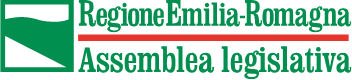 Servizio Diritti dei CittadiniArea CorecomDOMANDA PER L’ACCESSO RADIOFONICO E TELEVISIVOALLE TRASMISSIONI REGIONALI DELLA CONCESSIONARIADEL SERVIZIO RADIOTELEVISIVO PUBBLICOCodiceM01 – PCO04Rev 3